Mercoledì 11 settembre (ore 12) sul Corno Nero in Val di Fiemme LA CULTURA MUSICALE DELL’AFRICA TRA LE DOLOMITII Chesaba sono un trio tutto ritmo, energia e creatività. Al Festival i Suoni delle Dolomiti proporranno una elettrizzante celebrazione della musica e della cultura africana da nord a sud, dalla Costa D'Avorio al Sud Africa.I Chesaba sbarcano a I Suoni delle Dolomiti per una elettrizzante celebrazione della musica e della cultura africana dalla Costa D'Avorio al Sud Africa.Mercoledì 11 settembre (ore 12) in località Le Palù sul Corno Nero in Val di Fiemme arriva un trio tutto ritmo, energia e creatività composto da Sidiki Dembele al djembe, kora, ngoni e calabash, Ali Mc Math al basso e Abel Selaocoe al violoncello. Proprio quest'ultimo ha riunito e dato vita a questo sodalizio nel 2016 come punto d'arrivo di un percorso musicale che dopo il diploma al Royal Northern College of Music l'ha visto muoversi ininterrottamente tra una moltitudine di generi e stili, collaborazioni con musicisti ed esibizioni in concerti di musica classica; Selaocoe ha esplorato anche le combinazioni tra performance strumentali, canto e percussioni così come i legami tra le tradizioni “occidentali” e “non occidentali”.Parte probabilmente da qui l'avventura dei Chesaba che ci regala un'Africa multiforme e policroma, un continente di straordinaria ricchezza e varietà culturale. Un progetto musicale che è viaggio ed esplorazione di un continente da nord a sud, dalla Costa d'Avorio al Sud Africa. Ne deriva una miscela eclettica ed esplosiva tra suoni di strumenti del canone occidentale e quelli delle varie tradizioni africane a cui si affiancano percussioni e i suoni senza tempo di voci e lingue: quelle di Bambara, Zulu, Sotho, Tswana e altre ancora. Nei Chesaba inoltre trovano il punto di incontro la musica tradizionale africana come quella dei griot e i nuovi sentieri sonori del jazz e della classica. Il successo nel debutto al prestigioso Band on the Wall di Manchester è stato l'inizio di una serie di esibizioni nei più importanti festival come i BBC Proms alla Royal Albert Hall, il Womad Festival o il Manchester Jazz Festival.Come si raggiunge il luogo del concertoIl luogo del concerto è raggiungibile da Cavalese in auto fino a Varena e poi a piedi in 30 minuti di cammino, dislivello in salita 150 metri difficoltà T; oppure da Cavalese in auto fino loc. Bancoline (sulla strada verso il Passo di Lavazè) e poi a piedi fino al luogo del concerto in 30 minuti di cammino, dislivello in salita 50 metri, difficoltà T.Escursione con le Guide Alpine del TrentinoÈ possibile arrivare al luogo del concerto con una escursione assieme alle Guide Alpine del Trentino. L'itinerario ha la forma di una passeggiata naturalistica da Daiano al luogo del concerto (ore 2 di cammino, dislivello in salita 250 metri, difficoltà E) con partecipazione a pagamento prenotando presso le Guide Alpine Dolomites Experience (al numero 348 8271988) e gratuita con prenotazione obbligatoria e fino ad esaurimento dei posti presso l’Apt Val di Fiemme al numero 0462 241111 per i possessori di FiemmE-Motion e di Trentino Guest Card (possibilità di prenotazione anche sul sito visittrentino.info/card).In caso di maltempo, l'evento è proposto alle ore 17.30 al Palafiemme di Cavalese. I biglietti per l'accesso in sala sono in distribuzione, fino ad esaurimento posti, dalle ore 15.30Un'iniziativaAPT Val di FiemmeTrentino MarketingMagnifica Comunità di FiemmeComuni di Varena, di CavaleseInfo: 0462 241111www.visitfiemme.itwww.isuonidelledolomiti.itI Suoni delle Dolomiti è ideato e curato da Trentino Marketing in collaborazione con le Apt della Val di Fassa, della Val di Fiemme, di San Martino di Castrozza, Passo Rolle, Primiero e Vanoi, della Val di Non, di Madonna di Campiglio – Pinzolo – Val Rendena, di Dolomiti Paganella e della Valsugana. Direzione artistica di Chiara Bassetti e Mario Brunello.La 25a edizione del Festival I Suoni delle Dolomiti è inserita nella “Rete degli Eventi” per i 10 anni delle Dolomiti Patrimonio UNESCO.Anche per l’edizione 2019 I Suoni delle Dolomiti si avvale della sponsorizzazione tecnica di Montura. L’affinità tra la rassegna ed il marchio di abbigliamento e calzature per la montagna e l'outdoor nasce dalla voglia condivisa di ricercare nuovi spazi e forme di espressione che, come accade nei progetti Montura Editing, offrono momenti di contrapposizione e d’incontro tra piani diversi di comunicazione. Un’amicizia nata dalla sperimentazione del comune cammino verso l’arte e la montagna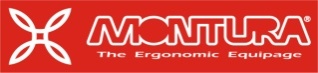 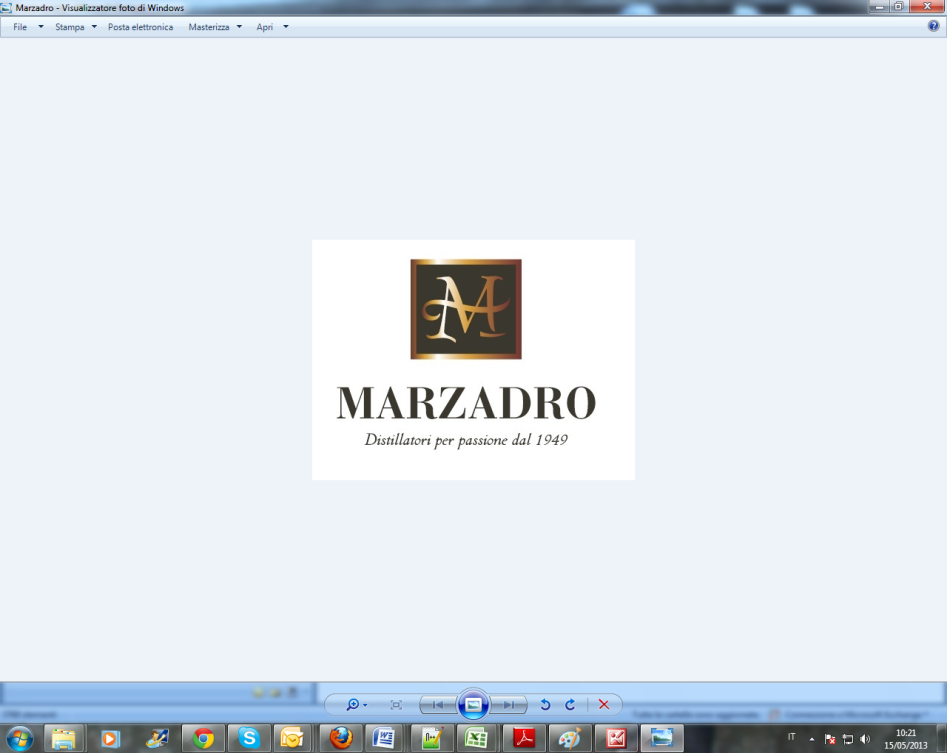 I Suoni delle Dolomiti e Marzadro camminano insieme. Tra natura e cultura, tra tradizione e innovazione lungo un sentiero di passione e di impegno che ha radici nel passato e ci consente oggi di raccontare il Trentino attraverso due testimoni d’eccellenza: la montagna con i suoi valori e la grappa come distillato dell’identità del territorio. 